Sri Sathya Sai Palliative Care Center - PuttaparthiHomecare First Visit FormDate, Time: _ _ / _ _ _ / _ _ _ _ , _ _ / _ _			Patient ID:Patient Name/Age/Gender: Address :Landmark:Phone No:  1)				2)			Aadhar No: Asha Worker/Phone:						ANM/Phone: Family map కుటుంబ పటం (encircle in dotted - - - - - - -  line those staying with Patient):Primary Caregiver: Socio Economic Status: Rich/Middle Income/Poor/Very PoorHistory of Treatment: RT:		CT: 		Surgery:Current Medication List వాడుకలో ఉన్న మందులు:Clinical Notes (Complaints): Pain Mapping: Shade the figure where the patient feels pain / Mark as X where it hurtsDiagnosisOther Comorbidities◻Male పురుషుడు  ◯ Female స్త్రీ⬛ ⚫ Patient రోగి⭙ No More దివంగత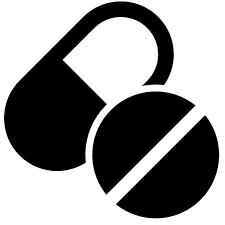 1.2.3.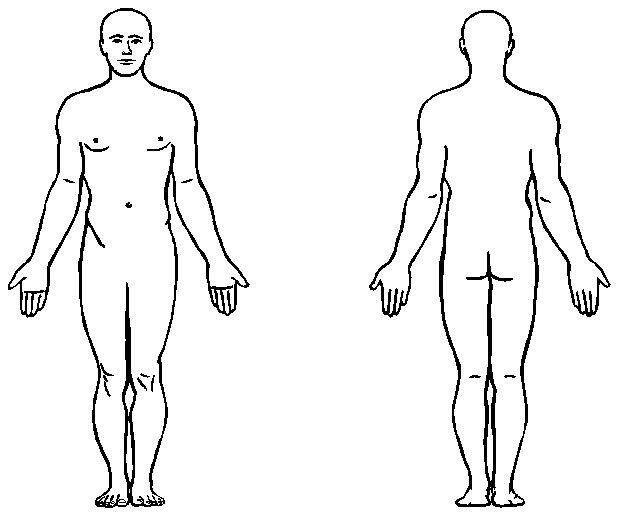 